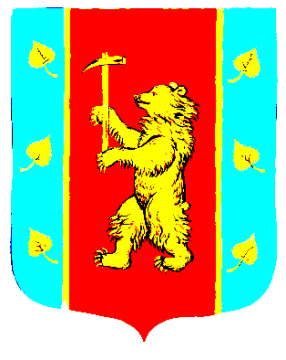 СОВЕТ ДЕПУТАТОВМУНИЦИПАЛЬНОГО ОБРАЗОВАНИЯ  КУЗНЕЧНИНСКОЕ ГОРОДСКОЕ ПОСЕЛЕНИЕмуниципального образования Приозерский	 муниципальный район Ленинградской областитретий созывРЕШЕНИЕ от « 28 »  апреля  2016 года   №_64 .Руководствуясь частью 4 статьи 12.1 Федерального закона от 25 декабря 2008 года № 273-ФЗ «О противодействии коррупции», частью 7.1. статьи 40 Федерального закона от 06 октября 2003 года № 131-ФЗ «Об общих принципах организации местного самоуправления в Российской Федерации», частью 12 статьи 48 Устава муниципального образования Кузнечнинское городское поселение муниципального образования Приозерский муниципальный район Ленинградской области, Совет депутатов муниципального образования Кузнечнинское городское поселение муниципального образования Приозерский муниципальный район Ленинградской области РЕШИЛ:Утвердить Положение о порядке сообщения лицами, замещающими муниципальные должности муниципального образования Кузнечнинское городское поселение муниципального образования Приозерский муниципальный район Ленинградской области, о возникновении личной заинтересованности при исполнении должностных обязанностей, которая приводит или может привести к конфликту интересов (приложение 1).Опубликовать настоящее решение в  газете «Приозерские ведомости» и разместить на официальном сайте муниципального образования Кузнечнинское городское поселение www.kuznechnoe.lenobl.ru в сети Интернет.Настоящее решение вступает в силу со дня его официального опубликования. Глава муниципального образования                                       А.Ю.АвиловРазослано: Дело-3, Редакция-1.Утвержденорешением Совета депутатов муниципального образования Кузнечнинское городское поселениемуниципального образованияПриозерский муниципальный районЛенинградской областиот 28.04.2016г. № 64.приложение 1ПОЛОЖЕНИЕО ПОРЯДКЕ СООБЩЕНИЯ ЛИЦАМИ, ЗАМЕЩАЮЩИМИ МУНИЦИПАЛЬНЫЕ ДОЛЖНОСТИ МУНИЦИПАЛЬНОГО ОБРАЗОВАНИЯ КУЗНЕЧНИНСКОЕ ГОРОДСКОЕ ПОСЕЛЕНИЕ МУНИЦИПАЛЬНОГО ОБРАЗОВАНИЯ ПРИОЗЕРСКИЙ МУНИЦИПАЛЬНЫЙ РАЙОН ЛЕНИНГРАДСКОЙ ОБЛАСТИ, О ВОЗНИКНОВЕНИИ ЛИЧНОЙ ЗАИНТЕРЕСОВАННОСТИ ПРИ ИСПОЛНЕНИИ ДОЛЖНОСТНЫХ ОБЯЗАННОСТЕЙ, КОТОРАЯ ПРИВОДИТ ИЛИ МОЖЕТ ПРИВЕСТИ К КОНФЛИКТУ ИНТЕРЕСОВ1. Настоящим Положением определяется порядок сообщения лицами, замещающими муниципальные должности муниципального образования Кузнечнинское городское поселение муниципального образования Приозерский муниципальный район Ленинградской области (далее - лица, замещающие муниципальные должности), о возникновении личной заинтересованности при исполнении должностных обязанностей, которая приводит или может привести к конфликту интересов.2. Лица, замещающие муниципальные должности, обязаны в соответствии с законодательством Российской Федерации о противодействии коррупции, сообщать о возникновении личной заинтересованности при исполнении должностных обязанностей, которая приводит или может привести к конфликту интересов, а также принимать меры по предотвращению или урегулированию конфликта интересов.Сообщение оформляется в виде уведомления о возникновении личной заинтересованности при исполнении должностных обязанностей, которая приводит или может привести к конфликту интересов, направленного в адрес постоянной комиссии по местному самоуправлению, законности, социальным вопросам и экологии Совета депутатов муниципального образования Кузнечнинское городское поселение муниципального образования Приозерский муниципальный район Ленинградской области (далее – Комиссия) по форме согласно приложению.3. В ходе предварительного рассмотрения уведомлений Комиссия имеет право получать в установленном порядке от лиц, направивших уведомления, пояснения по изложенным в них обстоятельствам и направлять в установленном порядке запросы в федеральные органы государственной власти, органы государственной власти субъектов Российской Федерации, иные государственные органы, органы местного самоуправления и заинтересованные организации.4. В течение 45 дней со дня поступления уведомлений Комиссией по результатам рассмотрения уведомлений принимается одно из следующих решений:а) признать, что при исполнении должностных обязанностей лицом, направившим уведомление, конфликт интересов отсутствует;б) признать, что при исполнении должностных обязанностей лицом, направившим уведомление, личная заинтересованность приводит или может привести к конфликту интересов;в) признать, что лицом, направившим уведомление, не соблюдались требования об урегулировании конфликта интересов.5. В случае принятия решения, предусмотренного пунктами «б» и «в» части 4 настоящего Положения Комиссия принимает меры или обеспечивает принятие мер по предотвращению или урегулированию конфликта интересов либо рекомендует лицу, направившему уведомление, принять такие меры.Приложениек Положению о порядке сообщениялицами, замещающими муниципальные должности муниципального образования Кузнечнинское городское поселение муниципального образования Приозерский муниципальный район Ленинградской области,о возникновении личной заинтересованностипри исполнении должностных обязанностей,которая приводит или может привести к конфликту интересов________________________________(отметка об ознакомлении)В постоянную комиссию по местному самоуправлению,законности, социальным вопросам и экологии Совета депутатов муниципального образования Кузнечнинское городское поселение муниципального образования Приозерский муниципальный район Ленинградской области от ____________________________________________________________________________________(Ф.И.О., замещаемая должность)УВЕДОМЛЕНИЕо возникновении личной заинтересованности при исполнении должностных обязанностей, которая приводит или может привести к конфликту интересов.Сообщаю о возникновении у меня личной заинтересованности при исполнении должностных обязанностей, которая приводит или может привести к конфликту интересов (нужное подчеркнуть).Обстоятельства, являющиеся основанием возникновения личной заинтересованности: ________________________________________________________________________________________________________________________________________Должностные обязанности, на исполнение которых влияет или может повлиять личная заинтересованность: __________________________________________________________________________________________________________________________________Предлагаемые меры по предотвращению или урегулированию конфликта интересов: __________________________________________________________________________________________________________________________________________________________Намереваюсь (не намереваюсь) лично присутствовать на заседании Комиссии при рассмотрении настоящего уведомления (нужное подчеркнуть)."__" ___________ 20__ г. ___________________________  ____________________________                                         (подпись лица, (расшифровка подписи направляющего уведомление)Об утверждении Положения о порядке сообщения лицами, замещающими муниципальные должности муниципального образования Кузнечнинское городское поселение муниципального образования Приозерский муниципальный район Ленинградской области, о возникновении личной заинтересованности при исполнении должностных обязанностей, которая приводит или может привести к конфликту интересов